Assessment Guidance Risk AssessmentRisk AssessmentRisk AssessmentRisk AssessmentRisk AssessmentRisk Assessment for the activity ofBunfight/Freshers Fair 2021Bunfight/Freshers Fair 2021Date27/8/21Unit/Faculty/DirectorateFolk SocietyAssessorLine Manager/SupervisorRebecca WouldSigned offPART A PART A PART A PART A PART A PART A PART A PART A PART A PART A PART A (1) Risk identification(1) Risk identification(1) Risk identification(2) Risk assessment(2) Risk assessment(2) Risk assessment(2) Risk assessment(3) Risk management(3) Risk management(3) Risk management(3) Risk managementHazardPotential ConsequencesWho might be harmed(user; those nearby; those in the vicinity; members of the public)InherentInherentInherentResidualResidualResidualFurther controls (use the risk hierarchy)HazardPotential ConsequencesWho might be harmed(user; those nearby; those in the vicinity; members of the public)LikelihoodImpactScoreControl measures (use the risk hierarchy)LikelihoodImpactScoreFurther controls (use the risk hierarchy)Obstructions.Build-up of rubbish/debris.Slips, trips and falls;Risk of Minor Injuries: Grazes, cuts and bruising.Major injury: FracturesAttendees, students, staff326No items to be on the floor at the front of the stall. Back/sides of stall to be kept tidy. Make sure instrument cases are stored away safely.224Overcrowding (general)Reduced space in walkways and entrances.Risk of Students panicking because of tight spaces / confinement. Crushing against fixed structures from pushing and shoving. Aggressive behaviour.Attendees, students, staff339A maximum of 3 club/society representatives to be at the stall at any one time;Representatives will not block walkways when engaging with attendees; Early access available to Enabling registered students.236Try to eliminate the overcrowding by encouraging people to keep moving, and ensure that there are no obstacles slowing the flow of people down. If this is not possible, it may be necessary to limit the number of people who can access each area to ensure there is no overcrowding .Overcrowding (Covid-19)Passing of covid-19 due to high density of people. Attendees, students, staffSome people may be particularly vulnerable due to age, lack of vaccine and other reasons.3412Advise people to keep distance where possible, and wear face masks if possible (and feel . Keep hand sanitiser available.248Maintain distance where possible, inform committee of precautions, don’t attend if with symptoms. Manual handlingRisk of Musculoskeletal injures, cuts, bruises and crushing.Students, staff339Ensure that 2 people carry tables.Work in teams when handling other large and bulky items such as heavy musical instruments or pieces of kit.326Make sure that there are enough committee members around at the start and end of the day to assist with setting up and packing away the stall as this is the time when most moving of heavy objects will occur. If this is not possible, ask for assistance from other people who are around rather than trying to move things alone. Using sensible lifting techniques such as keeping a straight back and bending at the knees will minimise risk of injury.Instrument handlingPassing covid-19 through touching the same surfaces. Breaking instruments.Attendees, students246If attendees touch any instruments on display then encourage them to use hand sanitiser. Clean instruments after they’ve been handled. On hand committee are responsible for ensuring instruments are well looked after. 144PART B – Action PlanPART B – Action PlanPART B – Action PlanPART B – Action PlanPART B – Action PlanPART B – Action PlanPART B – Action PlanPART B – Action PlanRisk Assessment Action PlanRisk Assessment Action PlanRisk Assessment Action PlanRisk Assessment Action PlanRisk Assessment Action PlanRisk Assessment Action PlanRisk Assessment Action PlanRisk Assessment Action PlanPart no.Action to be taken, incl. CostBy whomTarget dateTarget dateReview dateOutcome at review dateOutcome at review dateEnsure all items for bunfight are easy to carry and transport in and out of the building. Pack things sensibly for ease of transport. Ensure there are enough members around to set up equipment. Have hand sanitiser available, wear masks (especially if indoors).Cost – none. Rebecca Would and George Webb29th September29th September30th SeptemberAssess whether manual handling targets were met. Have members of committee on standby to help if needed. Brief all members of committee who will be on the stall on the risk assessment action plan. Assess whether manual handling targets were met. Have members of committee on standby to help if needed. Brief all members of committee who will be on the stall on the risk assessment action plan. Responsible manager’s signature: Rebecca WouldResponsible manager’s signature: Rebecca WouldResponsible manager’s signature: Rebecca WouldResponsible manager’s signature: Rebecca WouldResponsible manager’s signature: Rebecca WouldResponsible manager’s signature: Andrew LaszczResponsible manager’s signature: Andrew LaszczResponsible manager’s signature: Andrew LaszczPrint name: 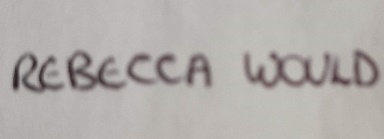 Print name: Print name: Print name: Date: 27/8/21Print name: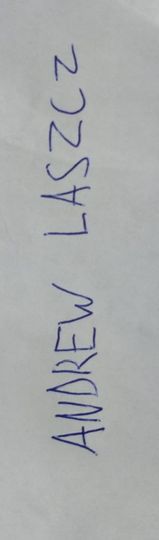 Print name:Date: 27/8/21EliminateRemove the hazard wherever possible which negates the need for further controlsIf this is not possible then explain whySubstituteReplace the hazard with one less hazardousIf not possible then explain whyPhysical controlsExamples: enclosure, fume cupboard, glove boxLikely to still require admin controls as wellAdmin controlsExamples: training, supervision, signagePersonal protectionExamples: respirators, safety specs, glovesLast resort as it only protects the individualLIKELIHOOD5510152025LIKELIHOOD448121620LIKELIHOOD33691215LIKELIHOOD2246810LIKELIHOOD11234512345IMPACTIMPACTIMPACTIMPACTIMPACTImpactImpactHealth & Safety1Trivial - insignificantVery minor injuries e.g. slight bruising2MinorInjuries or illness e.g. small cut or abrasion which require basic first aid treatment even in self-administered.  3ModerateInjuries or illness e.g. strain or sprain requiring first aid or medical support.  4Major Injuries or illness e.g. broken bone requiring medical support >24 hours and time off work >4 weeks.5Severe – extremely significantFatality or multiple serious injuries or illness requiring hospital admission or significant time off work.  LikelihoodLikelihood1Rare e.g. 1 in 100,000 chance or higher2Unlikely e.g. 1 in 10,000 chance or higher3Possible e.g. 1 in 1,000 chance or higher4Likely e.g. 1 in 100 chance or higher5Very Likely e.g. 1 in 10 chance or higher